Strawberry Banana Overnight OatsIngredients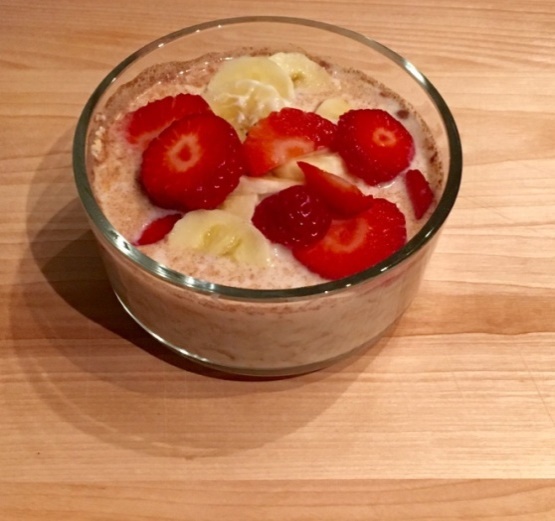 ½ cup rolled oats½ cup plain yogurt½ cup low-fat milk½ teaspoon cinnamon¼ cup of fresh or frozen berries½ cup of sliced bananasDirectionsIn a plastic container, add the oats.Pour in the yogurt, milk, and cinnamon and stir gently to combine. Add the fruit and cover the container with a lid.  Refrigerate overnight or for at least 4 hours. Serves: 1 ● Serving Size: 1 container ● Prep Time: 10 minutes● Cook Time: 4 hours